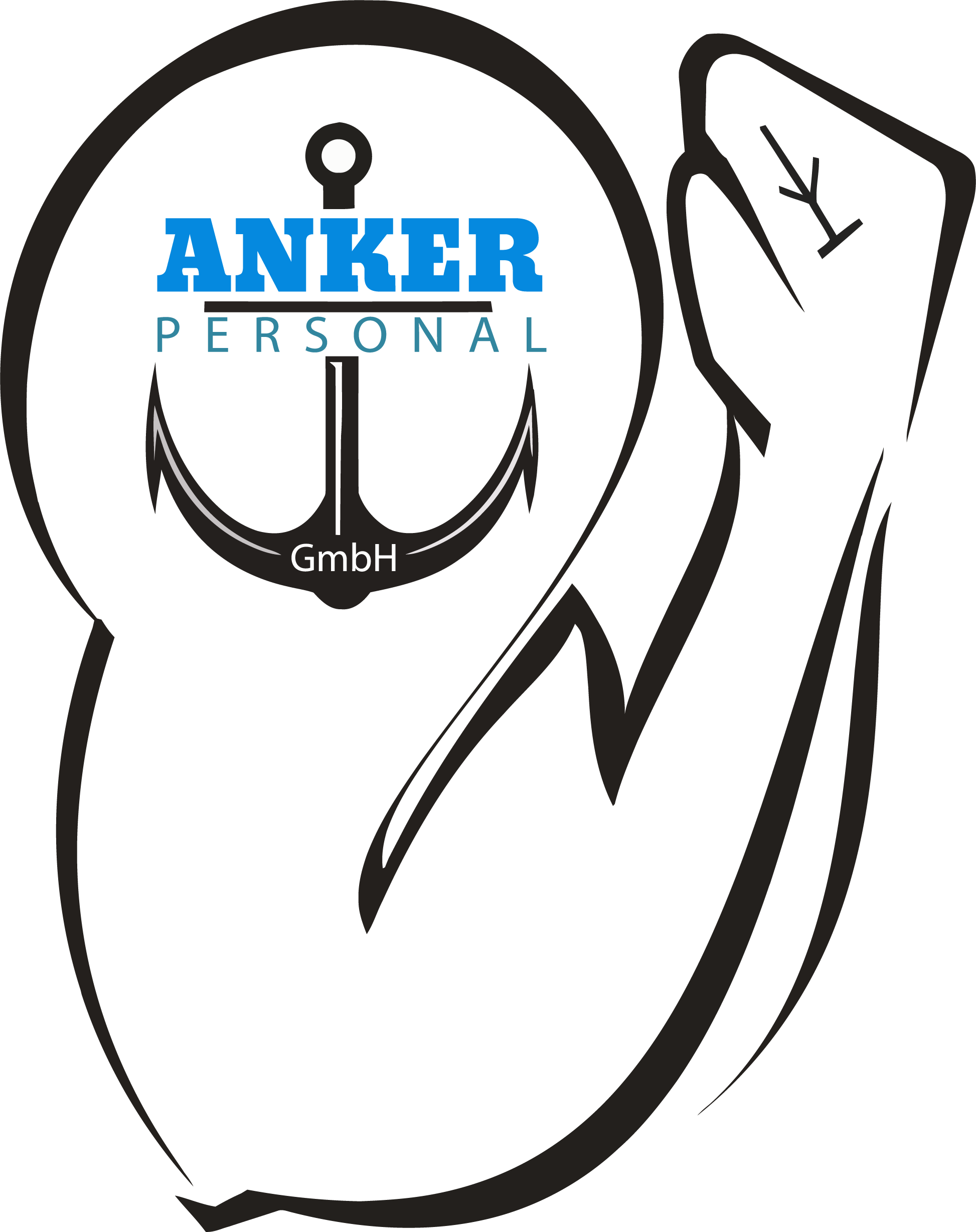 Informacione profesionalTre të fundit punëdhënësitKompania / Vendi	Ka punuar si një	Data	 që prej	deriMbiemri:Emri:Rruga:Kodi postal / VendbanimiData e lindjes:Numri i telefonit:	AHV numri.:Nacionaliteti:Të gjendjes civile:  Fëmijët:Leja e qëndrimitMes meritave          Po     Jo          Po     Jo          Po     JoSubjekt i tatimit ne burim?               Po   JoSubjekt i tatimit ne burim?               Po   JoSubjekt i tatimit ne burim?               Po   JoPatente shoferi			 Po	 JoPatente shoferi			 Po	 JoPatente shoferi			 Po	 JoPatente shoferi			 Po	 JoPatente shoferi			 Po	 JoMakinë:Makinë:Makinë:Makinë:Makinë:Makinë: Po     Jo Po     JoData e ardhshëm pushime: Data e ardhshëm pushime: Data e ardhshëm pushime: Data e ardhshëm pushime: Ju jeni të shëndetshëm?	 Po	 JoJu jeni të shëndetshëm?	 Po	 JoJu jeni të shëndetshëm?	 Po	 JoJu jeni të shëndetshëm?	 Po	 JoJu jeni të shëndetshëm?	 Po	 JoNese jo, pse?Nese jo, pse?Nese jo, pse?Nese jo, pse?A jeni duke vuajtur nga të alkoolit, drogës ose të varësisë për Pilula?A jeni duke vuajtur nga të alkoolit, drogës ose të varësisë për Pilula?A jeni duke vuajtur nga të alkoolit, drogës ose të varësisë për Pilula?A jeni duke vuajtur nga të alkoolit, drogës ose të varësisë për Pilula?A jeni duke vuajtur nga të alkoolit, drogës ose të varësisë për Pilula?A jeni duke vuajtur nga të alkoolit, drogës ose të varësisë për Pilula?A jeni duke vuajtur nga të alkoolit, drogës ose të varësisë për Pilula?A jeni duke vuajtur nga të alkoolit, drogës ose të varësisë për Pilula?A jeni duke vuajtur nga të alkoolit, drogës ose të varësisë për Pilula?A jeni duke vuajtur nga të alkoolit, drogës ose të varësisë për Pilula? Po     Jo Po     JoJeni dënuar më parë?	 Po	 JoJeni dënuar më parë?	 Po	 JoJeni dënuar më parë?	 Po	 JoJeni dënuar më parë?	 Po	 JoJeni dënuar më parë?	 Po	 JoNese po, pse?Nese po, pse?Nese po, pse?Nese po, pse?Filloni?Filloni?Filloni?Marrëdhënia e punës aktuale ështe ndërprerë?  Po  JoMarrëdhënia e punës aktuale ështe ndërprerë?  Po  JoMarrëdhënia e punës aktuale ështe ndërprerë?  Po  JoMarrëdhënia e punës aktuale ështe ndërprerë?  Po  JoMarrëdhënia e punës aktuale ështe ndërprerë?  Po  JoMarrëdhënia e punës aktuale ështe ndërprerë?  Po  JoMarrëdhënia e punës aktuale ështe ndërprerë?  Po  JoSi keni ardhur për të dini për kompaninë tonë?Si keni ardhur për të dini për kompaninë tonë?Si keni ardhur për të dini për kompaninë tonë?Si keni ardhur për të dini për kompaninë tonë?Si keni ardhur për të dini për kompaninë tonë?Si keni ardhur për të dini për kompaninë tonë?Si keni ardhur për të dini për kompaninë tonë?Paga e kërkesës?Paga e kërkesës?Jeni ju i gatshëm të punojë jashtë qytetit tuaj? Jeni ju i gatshëm të punojë jashtë qytetit tuaj? Jeni ju i gatshëm të punojë jashtë qytetit tuaj? Jeni ju i gatshëm të punojë jashtë qytetit tuaj? Jeni ju i gatshëm të punojë jashtë qytetit tuaj? Jeni ju i gatshëm të punojë jashtë qytetit tuaj? Jeni ju i gatshëm të punojë jashtë qytetit tuaj? Jeni ju i gatshëm të punojë jashtë qytetit tuaj? Jeni ju i gatshëm të punojë jashtë qytetit tuaj? Jeni ju i gatshëm të punojë jashtë qytetit tuaj?  Po     Jo Po     JoRajoni i punës:Rajoni i punës:Profesioni:Njohuri të veçantaGjuhëDiplomatReferencatReferencat:Vendi, Data	Nënshkrimi